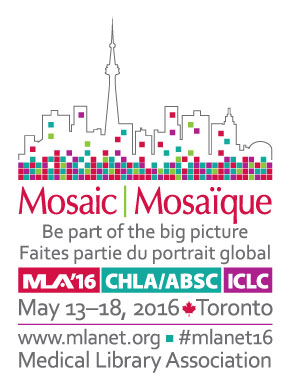 Mosaic 2016 Annual Meeting and Exhibitione-Conference Site License The e-conference site license enables your institution to provide online access to Mosaic ‘16 content for up to 25 staff. If you have more staff, additional site licenses (valid for 25 staff each) may be purchased. The cost for an MLA institutional member is $750. For non-MLA-institutional members the cost is $1,000. The e-conference provides exclusive online access to Mosaic ‘16 content through May, 2017. Online access includes:Plenary Sessions, keynote McGovern lecture, Janet Doe lecture, business meetings, and Wednesday morning sessions via streaming video (available within 24 hours after the presentation)Section programs via audio recordings synchronized with PowerPoint presentations (available within 1 week after the meeting, to allow time for editing)200 posters on a wide range of topicsAbstractsAccess to the online content the way you want on your PC, smart phone, or mp3 deviceTo register, complete the form on the next page and return with payment to:Terms: MLA agrees to provide exclusive access via Internet to meeting for up to 12 months after the meeting. By returning this registration form, the Site Licenses Holder agrees to safeguard and not make public passwords for access. Use of the meeting content shall be in conformity with applicable copyright laws. MLA shall do its best to deliver the programming listed above but shall not be liable for programming that is not available online due to circumstances beyond its control.For questions contact Ray Naegele, naegele@mail.mlahq.org, phone: 312.419.9094, x17, or Tom Pacetti, pacetti@mail.mlahq.org, phone: 312.419.9094 x19 Mosaic 2016 Annual Meeting and Exhibitione-Conference Site License Registration For a site license, complete the information below and return with payment.Institution Site Name: 											Contact person: 												Institution (if different from site location): 									Mailing address: 												City/State/Zip code: 												Telephone: 				 Fax: 			 Email address: 					Payment:  Check enclosed (payable to MLA)   Visa   MasterCard   American Express    DiscoverName on credit card: 					CC Number: __________________________  CSC: ________Exp. Date (mm/yy): 		 Signature: 									   List staff that will receive online access (please print clearly or include an attachment and check here ____):Questions, contact Ray Naegele, naegele@mail.mlahq.org, 312.419.9094, x17 or Tom Pacetti, pacetti@mail.mlahq.org, 312.419.9094 x19.Circle appropriate fee:FeeInstitution’s Member ID or Institutional RepresentativeMLA Institutional Member$750 Non-MLA-Institutional Member$1,000  NameEmail address to receive confirmation 12345678910111213141516171819202122232425Mail:Credit Card Payments OnlyMedical Library AssociationEmail: pacetti@mail.mlahq.org65 E. Wacker Place, Suite 1900Fax: 312.419.8950Chicago, IL 60601Attn: e-Conference Registration